Майстер-класВикористання проектної технології для розвитку креативних здібностей учнівПідготувала:вчитель початкових класів	Рівнопільської ЗОШІ-ІІІ ступеніввчитель-методиствищої кваліфікаційної категоріїДемиденко Л.М.2019 рікЯкщо хочете чогось навчитися – робіть це!(Роберт С. - Шанк)Школа сьогодення вимагає від нас педагогів, творчого підходу до роботи з учнями. Досить ефективною в роботі з молодшими школярами є проектна технологія або метод проектів.Я звернулась до цієї технології тому що вона є методом, що йде від дитячих потреб та інтересів, стимулює самостійність, дає можливість в стінах школи формувати творчу особистість, пробуджує і розвиває в дитині талант, дає можливість дітям осмислено застосовувати свої знання, реалізує їх соціальні потреби, формує мотивацію до навчання.Слово проект запозичене з латині і означає в перекладі «кинутий вперед». У сучасному розумінні проект – це намір, який буде здійснено в майбутньому.Основними характеристиками проекту є те, що він передбачає конкретні результати, має інноваційний характер. Це місток між ідеєю та її кінцевим втіленням. Основне завдання проектної діяльності – це озброєння дитини інструментарієм для вирішення проблем, пошуку та досліджень у життєвих ситуаціях.Метод проектів – освітня технологія, при якій учні набувають знання в процесі планування і виконання практичних завдань-проектів.Метод проектів:підтримує розвиток пізнавальної активності і самостійності, креативних здібностей учнів;передбачає урізноманітнення навчальної діяльності;пробуджує у дітей інтерес до знань;сприяє емоційному, духовному та інтелектуальному розвитку школярів;відкриває здібності лідерів, уміння співпрацювати та відчувати членом команди.Етапи роботи над проектомПідготовка до проектуванняПлануванняДослідженняРезультатиОформлення звітуОцінка результатів процесуДля того, щоб процес виконання проекту був ефективним, а презентація принесла бажаний результат, необхідно дотримуватись наступних рекомендацій:Проект – це пошук і творчість, а це необхідно заохочувати.Встановлювати часове обмеження.Ефективна форма виконання – групова.Різноманітні форми виконання завдань: творчі роботи, загадки, газети, мультфільми.Взаєморозуміння всього колективу і окремих учнів в групі.Проект це робота учнів, а учитель – помічник, консультант.Перед тим, як розпочати роботу над проектом, необхідно відповісти на такі п’ять запитань:Що? Чому? Як? Хто? Коли?1. Що? Чому?Яка існує проблема, на розв’язання якої ви націлюєте свої зусилля?Яка мета вашого проекту?Які завдання ставить перед собою ваш проект?2. Як?Як розбити проект на етапи для більш ефективної реалізації?3. Хто?Які групи треба створити?До кого звернутися за консультацією?Як розподілити обов’язки відповідно до можливостей учасників проекту?4. Коли?Який строк презентації проекту?Які строки реалізації даного проекту?Проект «Їжачок»Завдання проекту:формування навичок роботи з різними джерелами інформації: енциклопедії, довідкова література, Інтернет – ресурси;поглиблення, поширення здобутих знань через створення фотовиставки, написання творчих робіт, створення тематичних малюнків, виготовлення виробів у техніках декоративно-прикладного мистецтва.Вид проекту: інформаційно-пошуковий.Форма роботи: групова.Тривалість: місяць.Лист подорожі:Любий друже!Запрошую тебе взяти участь у проекті «Їжачок». Ми вирушаємо у захопливу та цікаву заочну мандрівку, щоб розширити знання про їжачка-тварину та їжачка – героя народних казок.Щоб подорож була цікавою і подарувала багато нових вражень, постарайся більше дізнатися про цю цікаву тварину.Весь зібраний тобою матеріал про їжачка ти оформиш у спеціальну папку, яка буде твоєю помічницею на захисті проекту в жовтні місяці.Бажаю тобі захопливих вражень та веселої подорожі!Твій порадник, помічник та  керівник проекту – Любов Михайлівна!План реалізації проектуЗбирали матеріал з теми, екскурсії до сільської і шкільної бібліотек.Створювали тематичні малюнки, виготовляли вироби у техніці декоративно-прикладного мистецтва.Читання літератури про їжачка-тваринку і казки.Написання сенканів про їжачка.Пошук і перегляд мультфільмів про їжачка.Оформлення дитячих робіт в ілюстративну збірку.Підготовка до захисту проектів.Презентація проектів перед учнями школи і вихованцями дитячого садка, перед батьками.Фотозйомка роботи над проектом.Урок розвитку зв’язного мовлення у 2 класі.Тема. Використання проектної технології на уроці української мови.
«Складання опису їжачка».Мета: Учити дітей складати тексти – описи їжачка та на їх основі – загадки; розвивати зв’язне мовлення, вміння добирати найвлучніші слова, збагачувати словниковий запас учнів, мислення, творчу уяву; вміння працювати в групах; виховувати любов до природи, до рідного слова.Обладнання: індивідуальні картки, план опису тварини, картки оцінювання, ілюстрації до теми, уривки мультфільмів, виставка книжок, сенкани, смайлики.Хід урокуІ. Організаційний момент.Добрий день, сонце золоте!Добрий день, небо голубе!Добрий день, усі люди!Добрий день, мої друзі!ІІ. Мотивація навчальної діяльності.Сьогодні на уроці ми будемо вчитися описувати їжачка та за допомогою опису складати загадки.ІІІ. Очікувані результати.Чого ви очікуєте від сьогоднішнього уроку?IV. Робота над темою.1. Відгадування загадок.Відгадати загадки і назвати слова, що допомогли у відгадування.ЗагадкиВзимку ляже спатиДядько волохатий,Лиш тоді устане,Як весна настане.(Жупанин С.)Я руда, низького зросту.Хитра я і довгохвоста.На курей я вельми ласа – В них таке смачненьке м’ясо…А зовуть мене… (Кириленко В.)То зів'ється у клубок,То розправить спинку,Ніс – як чорний п'ятачок,Очі – намистинки.(Жупанин С.)2. Презентація проектів.1) Група «Пізнайки»Працюючи над проектом, ми знаходили в енциклопедіях, журналах матеріал про їжачка.Їжак – від давньоруського слова «колючий»; в праслов'янському значенні воно пов'язано з грецьким «ексіс» - «гадюка», тому і означає «той, що поїдає гадюк».(Оцінка – оплески дітей.)2) Група «Казкарі»Ми знаходили та читали книги, в яких одним із головних героїв є їжачок.Їжак у казках розумний, допитливий, часто приходить на допомогу іншим тваринам.Казки: «Їжак і Лисиця», «Їжак і Заєць», «Дві казки»…3) Група «Мультяшки»Виконуючи завдання проекту, переглянули мультфільми, де головний герой їжак, підготували лічилки, загадки, вірші.Перегляньте уривки мультфільмів та назвіть їх.3. Усний опис їжачка за планом.ПланЯка ця тваринка?Мордочка, очі.Носик, лапки.Голочки.Що робить?Чим харчується?Яким зображений у казках?4. Складання сенканів.1)	ЇжачокКолючий, дикий.Фиркає, чимчикує, скручується.Спостерігаю за тобою з цікавістю,Нічна тваринка.2)	ЇжачокРозумний, кмітливий.Допомагає, дивується, ділиться.Читаю про тебе казки,Хитрячок.Фізкультхвилинка«Розбуди казку»На лісовій галявині стояв величезний пеньок. (Показати його розмір.)Ліс шумів, дерева гойдались. (Діти імітують рухи дерев.)На пеньку сидів веселий, пухнастий зайчик. (Який? Показати.)Він їв з мисочки манну кашку. До нього підійшов його колючий друг їжачок. (Показати, який їжачок.) Зайчик поїв кашку і сказав мамі: «Дякую». Мама погладила зайченя по голівці. А їжачок заплакав, йому також хотілося, щоб його пожаліли. «Але ж ти колючий», - нагадала мама-зайчиха. Тоді їжачок став кататися по землі. Він наколов на себе цілу гору листя. Коли він підійшов до зайчихи, то був ось який. Мама усміхнулася і погладила їжачка.5. Письмова диференційована робота у групах.Група «Мультяшки»1. Укласти опис їжачка за планом та опорними словами.Їжак - 			, 			, тварина.Тіло вкрите 		. У нього 		 мордочка, 		 носик, 		 лапки. Їжак скручується в 			.Слова для довідок: дика, нічна; колючками; довга, чорний, короткий; клубок. Група «Казкарі»1. Укласти загадку, користуючись малюнком та опорними словами.Я побачив 		 звірка, схожого на 		. Його 		 	 тіло вкрите 			.У звірка 			 мордочка, 			 носик, 			 лапки. Фиркає, скручується в 				 .Слова для довідок: дивного, колючку; маленьке, колючками; довга, чорний, короткі; клубок.Група «Пізнайки»1. Укласти вірш-загадку, користуючись планом та опорними словами.6. Перевірка робіт. Оцінювання.V. Підсумок уроку. Самооцінка.1) Закінчи речення:Я сьогодні дізнався …Я навчився …Мені було …Я допоміг …Я дякую …2) Який настрій у нас був на уроці?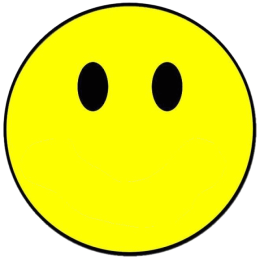 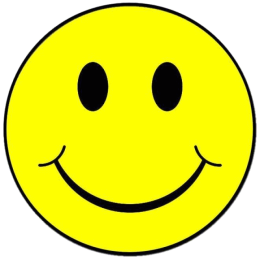 ВисновкиРобота над проектом об’єднує дітей, виховує толерантне відношення один до одного. Разом з тим це не тільки творчий і пізнавальний процес, а й відчуття радості і свята. Захист проектів проходить у піднесеному настрої, з запрошенням гостей, батьків.Таким чином, проектна технологія дає можливість отримати глибокі знання і зробити процес вивчення та навчання цікавим і різноманітним.ЛітератураБольшакова О.А. Метод проектів у початковій школі. – Х.: Вид-во «Ранок», 2011. – 144 с.Даниленко Т.Н., Пеньшина В.А. Проектна діяльність на уроках у початковій школі//Початкове навчання та виховання. – 2009. №16-18. – с.54-58.Жуковська С.В. Впровадження проектної діяльності в роботу вчителя початкових класів//Початкове навчання та виховання. – 2006. - №8 . – с. 2-5.Інформаційно-методичне забезпечення проектно-технологічної діяльності вчителя/Л.М. Забродська, О.В. Онопрієнко, А.Д. Цимбалару, Л.Л. Хоружа. – Х.: Основа, 2007. – 204 с.Кучерявий О.Г. Казки дідуся дидактика. – Д.: Сталкер, 1997. – 320с.Кучерявий О.Г. Педагогіка: Особистісно-розвивальні аспекти: навч. посіб. для студ. вищ. навч. закл. - К.: НВП «Вид-во «Наукова думка» НАН України», 2011. – 464 с.Онопрієнко О.В. Управління проектною діяльністю молодших школярів//Навчання і виховання учнів 4 класу: Метод. посібн. – К.: Почат. шк., 2005. – с. 53-64.Савицька І., Тарасова О. Впровадження інноваційних технологій у практику роботи початкової школи//Початкове навчання та виховання. – 2006. - №16. – с. 1-9.Савченко О.Я. Дидактика початкової освіти: підручн. – К.: Грамота, 2012.- 504 с.Соломонюк О. Пізнай далеку Антарктиду// Учитель початкової школи.- 2013. №3. – с.28-32.І не зайчик, і не                          ,котик, півник.Хоч                          його животик.м'який, теплий.Не сосна і не                         ,ялина, малина.Хоч                         в нього спинка.колюча, сіренька.Носить                         чи                         ,грушку, грибочок, листочок.Вмить згортається в                         .клубочок.